от «    24  »       02        2022 г.					                       № __189___О внесении изменений в Постановление городской Администрации от 19.12.2013 № 1103 «О комиссии по предупреждению и ликвидации чрезвычайных ситуаций и обеспечению пожарной безопасностимуниципального образования «Город Мирный»Мирнинского района Республики Саха (Якутия)»	В соответствии с Федеральным законом от 21.12.1994 № 68-ФЗ «О защите населения и территорий от чрезвычайных ситуаций природного и техногенного характера», Федеральным законом от 21.12.1994 № 69-ФЗ «О пожарной безопасности», Постановлением Правительства Российской Федерации от 30.12.2003 № 794 «О единой государственной системе предупреждения и ликвидации чрезвычайных ситуаций», в целях предупреждения и ликвидации чрезвычайных ситуаций природного и техногенного характера и обеспечения пожарной безопасности на территории муниципального образования «Город Мирный», городская Администрация постановляет:Внести в Постановление городской Администрации от 19.12.2013 № 1103 «О комиссии по предупреждению и ликвидации чрезвычайных ситуаций и обеспечению пожарной безопасности муниципального образования «Город Мирный» Мирнинского района Республики Саха (Якутия)» следующие изменения:Приложение 1 «Состав комиссии по предупреждению и ликвидации чрезвычайных ситуаций и обеспечению пожарной безопасности муниципального образования «Город Мирный» Мирнинского района Республики Саха (Якутия)» изложить в редакции, согласно приложению к настоящему Постановлению.Опубликовать настоящее Постановление в порядке, установленном Уставом МО «Город Мирный».Контроль исполнения настоящего Постановления возложить на 1-го Заместителя Главы Администрации по ЖКХ, имущественным и земельным отношениям - председателя КЧС и ОПБ МО «Город Мирный» Медведь С.Ю.Глава города                                                                                                           К.Н. АнтоновПриложение к Постановлению городской Администрацииот «_24__» ___02_____2022 г. № ___189____Состав Комиссии по предупреждению и ликвидации чрезвычайных ситуаций и обеспечению пожарной безопасности (КЧС и ОПБ) в границах МО «Город Мирный» АДМИНИСТРАЦИЯМУНИЦИПАЛЬНОГО ОБРАЗОВАНИЯ«Город Мирный»МИРНИНСКОГО РАЙОНАПОСТАНОВЛЕНИЕ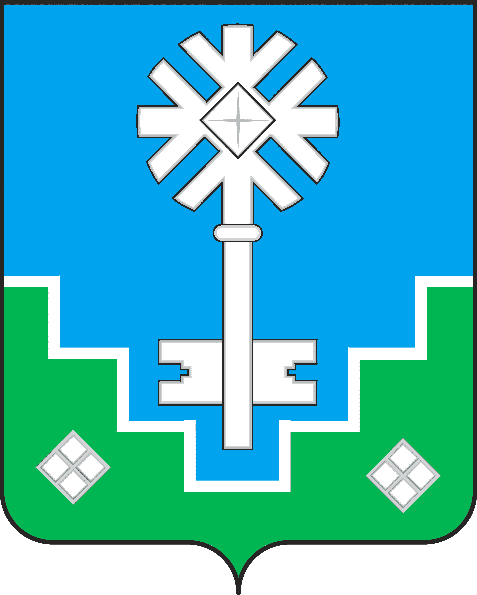 МИИРИНЭЙ ОРОЙУОНУН«Мииринэй куорат»МУНИЦИПАЛЬНАЙ ТЭРИЛЛИИ ДЬАhАЛТАТАУУРААХПредседатель 1-й Заместитель Главы Администрации по ЖКХ, имущественным и земельным отношениямЗаместитель председателя Начальник 3 ПСО ФПС ГПС ГУ МЧС России по РС (Я)(по согласованию)Секретарь комиссииНачальник отдела по ГО и ЧС городской АдминистрацииЧлены комиссии:	Прокурор г. Мирного (по согласованию)Члены комиссии:	Начальник ОМВД России по Мирнинскому району  (по согласованию)Члены комиссии:	Начальник ОНД и ПР по Мирнинскому району (по согласованию)Члены комиссии:	Руководитель ГПС г. Мирный Центра ГИМС ГУ МЧС России по РС (Я) (по согласованию)Члены комиссии:	Начальник ТОУ «Роспотребнадзор» по РС (Я) в Мирнинском районе (по согласованию)Члены комиссии:	Руководитель Мирнинского комитета государственного экологического надзора (по согласованию)Члены комиссии:	Главный лесничий ГКУ РС (Я) «Мирнинское лесничество» (по согласованию) Члены комиссии:	Начальник штаба по ГО и ЧС АК «АЛРОСА» (ПАО) (по согласованию)Члены комиссии:	Главный врач ГБУ РС (Я) «Мирнинская центральная районная больница» (по согласованию)Члены комиссии:	Генеральный директор ОА «Алроса - Газ» (по согласованию)Члены комиссии:	Директор ЗЭС ПАО АК «Якутскэнерго» (по согласованию)Члены комиссии:	Директор МНГОК АК «АЛРОСА» (ПАО) (по согласованию)Члены комиссии:	Командир МАП АК «АЛРОСА» (ПАО) (по согласованию)Члены комиссии:	Генеральный директор ООО «ПТВС» (по согласованию)Члены комиссии:	Начальник МУАД АК «АЛРОСА» (ПАО) (по согласованию)Члены комиссии:	Директор ООО «МПЖХ» (по согласованию)Члены комиссии:	Директор МКУ «УЖКХ» МО «Город Мирный» (по согласованию)Члены комиссии:	Директор ООО «МСМЭП» (по согласованию)Члены комиссии:	Директор МУП «Коммунальщик» МО «Город Мирный (по согласованию)Члены комиссии:	Директор МУП «МПАТП» МО «Город Мирный» (по согласованию)